Воздушный фильтр, запасной FE 35-2Комплект поставки: 2 штукАссортимент: C
Номер артикула: 0093.1228Изготовитель: MAICO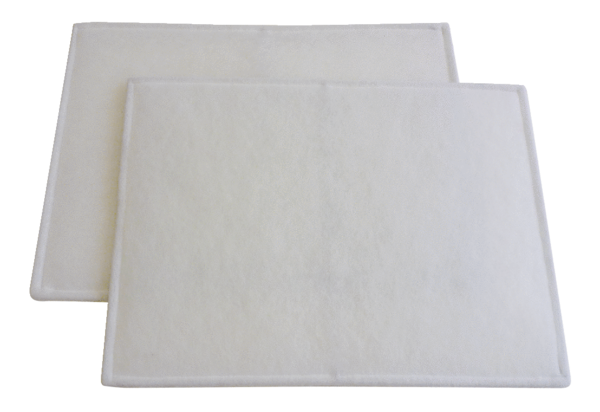 